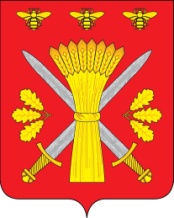                            РОССИЙСКАЯ ФЕДЕРАЦИЯ                                 ОРЛОВСКАЯ ОБЛАСТЬТРОСНЯНСКИЙ РАЙОННЫЙ СОВЕТ НАРОДНЫХ ДЕПУТАТОВПОСТАНОВЛЕНИЕ   22 мая 2018 г.                                                                              №  124      с.Тросна                                     Принято на восемнадцатом заседании районного                                      Совета народных  депутатов пятого созыва  О решении «Об утверждении Положенияо порядке назначения и проведения конференцииграждан (собрания делегатов)»Рассмотрев предложенный проект решения, Троснянский районный Совет народных депутатов постановил:     1.Принять решение   «Об утверждении Положения о порядке назначения и проведения конференции граждан (собрания делегатов)».2. Направить принятое решение Главе Троснянского района для подписания и обнародования на официальном сайте администрации Троснянского района.Председатель районного Совета                                          народных депутатов                                                            В.И.Миронов                                              